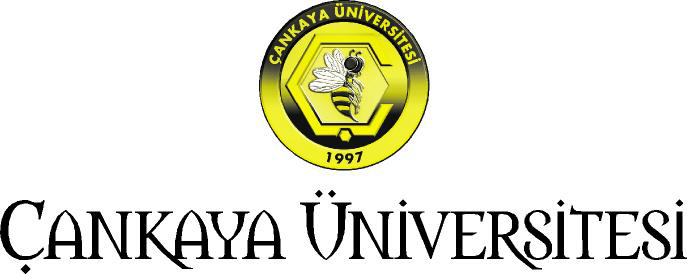 MERKEZ KAMPÜS      HAZIRLIK OKULU EKBİNA (C BLOK)-FAKÜLTELER 2. GRUP A BLOK (HUKUK FAKÜLTESİ ve AMFİLER)-B BLOK(MİMARLIK FAKÜLTESİ) YAPIM İŞİ SÖZLEŞMESİİHALE NUMARASI:2019/3    HAZIRLIK OKULU EKBİNA (C BLOK)-FAKÜLTELER 2. GRUP A BLOK (HUKUK FAKÜLTESİ ve AMFİLER)-B BLOK(MİMARLIK FAKÜLTESİ) YAPIM İŞİNE AİT SÖZLEŞME TASARISI	İhale Numarası:2019/3Madde 1 - Sözleşmenin tarafları 1.1. Bu Sözleşme, bir tarafta Çankaya Üniversitesi Rektörlüğü  (bundan sonra İdare olarak anılacaktır) ile diğer tarafta Vezir İnşaat Ticaret A.Ş. (bundan sonra Yüklenici olarak anılacaktır) arasında aşağıda yazılı şartlar dahilinde akdedilmiştir. Madde 2 - Taraflara ilişkin bilgiler2.1. İdarenin a) Adı: Çankaya Üniversitesib) Adresi: Çankaya Üniversitesi Yukarıyurtçu Mahallesi Mimar Sinan Caddesi No:4 06790, Etimesgut/ANKARAc) Telefon numarası: 0312 233 10 90ç) Faks numarası: 0312 233 10 21d) Elektronik posta adresi: : donatim@cankaya.edu.tr2.2. Yüklenicinin a) Adı, Soyadı/Ticaret unvanı: Vezir İnşaat Ticaret A.Ş.b) T.C. Kimlik No: - c) Vergi Kimlik No: Hitit V.D. / 925 052 5922 ç) Yüklenicinin tebligata esas adresi: Ceyhun Atuf Kansu Cad. No:28/1 Balgat / Çankaya / ANKARA d) Telefon numarası: 0312 285 56 57 e) Bildirime esas faks numarası: 0312 284 17 37 f) Bildirime esas elektronik posta adresi: -2.3. Her iki taraf, 2.1. ve 2.2. maddelerinde belirtilen adreslerini tebligat adresi olarak kabul etmişlerdir. Adres değişiklikleri usulüne uygun şekilde karşı tarafa tebliğ edilmedikçe, en son bildirilen adrese yapılacak tebliğ, ilgili tarafa yapılmış sayılır. Yüklenicinin ortak girişim olması durumunda, pilot ortak veya koordinatör ortağa yapılan tebligatlar ortak girişimi oluşturan bütün ortaklara yapılmış sayılır. 2.4. Taraflar, yazılı tebligatı daha sonra süresi içinde yapmak kaydıyla, kurye, faks veya elektronik posta gibi diğer yollarla da bildirim yapabilirler. Madde 3 - İşin adı, yapılma yeri, niteliği, türü ve miktarı3.1. İşin adı : Çankaya Üniversitesi Merkez Kampüs Hazırlık Okulu ek bina (C blok)-Fakülteler 2. grup A blok (Hukuk Fakültesi ve Amfiler)-B blok(Mimarlık Fakültesi) yapım işi3.2. İşin yapılma yeri:  Çankaya Üniversitesi Merkez Kampüs Yukarıyurtçu Mahallesi Mimar Sinan Caddesi No:4 06790, Etimesgut/ANKARA3.3. İşin niteliği, türü ve miktarı: Çankaya Üniversitesi Merkez Kampüs Hazırlık Okulu ek bina (C blok)-Fakülteler 2. grup A blok (Hukuk Fakültesi ve Amfiler)-B blok(Mimarlık Fakültesi) anahtar teslimi götürü bedel yapım işi inşaatıMadde 4 - Sözleşmenin dili4.1. Sözleşmenin dili Türkçedir. Madde 5 - Tanımlar5.1. Bu Sözleşmenin uygulanmasında, Yapım İşleri Genel Şartnamesinde ve ihale dokümanını oluşturan diğer belgelerde yer alan tanımlar geçerlidir. Madde 6 - Sözleşmenin türü ve bedeli6.1. Bu Sözleşme, anahtar teslimi götürü bedel sözleşme olup, ihale dokümanında yer alan uygulama projeleri ve bunlara ilişkin mahal listelerine, teklif birim fiyat listelerine dayalı olarak, işin tamamı için yüklenici tarafından teklif edilen 40.597.717,47TL+KDV (KDVHariçKırkMilyonBeşyüz DoksanYediBinYediyüzOnyediTürkLirasıKırkYediKuruş) toplam bedel üzerinden akdedilmiştir. 6.2. Yapılan işlerin bedellerinin ödenmesinde, yüklenicinin teklif ettiği toplam bedel esas alınır. Yüklenicinin teklif bedeli anahtar teslimi olup işin projesinde dikkate alınması unutulan imalatlar keşiflerde yâda teklif fiyatlarda belirtilmemiş olsa dâhil, istenilen vasıfta yapılması zorunlu olup her hangi bir ilave bedel ödemesi yapılmayacaktır.Madde 7 - Sözleşme bedeline dâhil olan giderler7.1. Taahhüdün yerine getirilmesine ilişkin her türlü vergi, resim, harç, yapı kullanım izin belgesi giderleri vb. giderler ile ulaşım, sözleşme kapsamındaki her türlü sigorta giderleri sözleşme bedeline dâhildir. İlgili mevzuatı uyarınca hesaplanacak Katma Değer Vergisi sözleşme bedeline dâhil olmayıp, İdare tarafından Yükleniciye ödenir. Madde 8 - Sözleşmenin ekleri8.1. Sözleşme, ekindeki ihale dokümanı ve diğer belgelerle bir bütündür, İdareyi ve Yükleniciyi bağlar. Ancak, Sözleşme hükümleri ile ihale dokümanını oluşturan belgelerdeki hükümler arasında çelişki veya farklılık olması halinde, ihale dokümanında yer alan hükümler esas alınır. 8.2.İhale dokümanını oluşturan belgeler 8.2.1. İhale dokümanını oluşturan belgeler arasındaki öncelik sıralaması aşağıdaki gibidir 1-Yapım İşleri Genel Şartnamesi (Çevre ve Şehircilik Bakanlığı)2-İdari Şartname, 3-Sözleşme Tasarısı, 4-Uygulama Projesi, (Mimari, Statik, Mekanik, Elektrik, Altyapı),5-Mahal Listesi,  (Mimari, Statik, Mekanik, Elektrik)6-Özel Teknik Şartname, (Mimari, Statik, Mekanik, Elektrik, Altyapı )7-Genel Teknik Şartname, (Çevre ve Şehircilik Bakanlığı)8-Anahtar teslimi Götürü bedel teklif mektubu,9-Anahtar teslimi Götürü bedel keşif icmali,10-Kesin teminat,11-İş ortaklığı beyannamesi,12-Teknik personele ait taahhütname,13-Anahtar teknik personel listesi,14-Yapı araçları bildirisi,8.3. Varsa, zeyilnameler ait oldukları dokümanın öncelik sırasına sahiptir. Madde 9 - İşe başlama ve bitirme tarihi9.1. Sözleşmenin imzalandığı tarihten itibaren 5 gün (Beş iş günü) içinde Yapım İşleri Genel Şartnamesi hükümlerine göre yer teslimi yapılarak işe başlanır. 9.2. Yüklenici taahhüdün tümünü, işyeri teslim tarihinden itibaren 420 gün (Dörtyüzyirmi takvim günü) gün içinde tamamlayarak geçici kabule hazır hale getirmek zorundadır. Sürenin hesaplanmasında; havanın fen noktasından çalışmaya uygun olmayan dönemi ile resmi tatil günleri dikkate alındığından, bu nedenlerle ayrıca süre uzatımı verilmez. 9.3. Bu işyerinde havanın fen noktasından çalışmaya uygun olmadığı günler (1 Ocak – 15 Mart) tarihleri arasındaki 74 gündür. Ancak, işin bitiminde bu devre dikkate alınmaz ve İdare Yükleniciden teknik şartları yerine getirerek işi tamamlaması için bu dönemde çalışmasını isteyebilir. Zorunlu nedenlerle ertesi yıla sâri hale gelen işlerde, çalışmaya uygun olmayan devre,  imalatın cinsine göre dikkate alınır. Madde 10-Teminata ilişkin hükümler 10.1. Kesin teminat 10.1.1. Yüklenici, ..................................................................................................................................... kesin teminat vermiştir. 10.1.2. Teminatın, teminat mektubu şeklinde verilmesi halinde; kesin teminat mektubunun süresi, işin kesin kabul tarihine kadardır. Kanunda veya sözleşmede belirtilen haller ile cezalı çalışma nedeniyle kesin kabulün gecikeceğinin anlaşılması durumunda teminat mektubunun süresi de işteki gecikmeyi karşılayacak şekilde uzatılır. 10.2. Ek kesin teminat 10.2.1. İş artışı olması halinde bu artış tutarının % 6'sı oranında teminat olarak kabul edilen değerler üzerinden ek kesin teminat alınır. Hesaplanan ek kesin teminat hak edişler ‘den kesinti yapılmak suretiyle de karşılanabilir. 10.2.2. Ek kesin teminatın teminat mektubu olması halinde, ek kesin teminat mektubunun süresi, kesin teminat mektubunun süresinden daha az olamaz. 10.3. Yüklenici tarafından verilen kesin teminat ve ek kesin teminat. Her ne suretle olursa olsun, İdarece alınan teminatlar haczedilemez ve üzerine ihtiyati tedbir konulamaz. 10.4. Kesin teminatın ve ek kesin teminatın geri verilmesi 10.4.1. Kesin teminatın ve ek kesin teminatın geri verilmesi hususunda Yapım İşleri Genel Şartnamesindeki hükümler uygulanır. Madde 11 - Ödeme yeri ve şartları11.1. Yüklenicinin hak ediş i Çankaya Üniversitesi Bütçe Ve Mali İşler Daire Başkanlığınca ödenir. 11.2. Hak ediş raporları, bu Sözleşmenin eki olan Yapım işleri Genel Şartnamesinde düzenlenen esaslar çerçevesinde, kanuni kesintiler de yapılarak her ayın ilk beş iş günü içinde düzenlenir. Hazırlanan hak edişler raporları İdarece onaylandıktan sonra otuz gün içinde tahakkuka bağlanarak ödenir.  11.3. İdarenin talebi olmaksızın Yüklenici iş programına nazaran daha fazla iş yaparsa, İdare bu fazla işin bedelini imkân bulduğu takdirde öder. 11.4. Yüklenici, her türlü hak ediş ve alacaklarını İdarenin yazılı izni olmaksızın başkalarına temlik edemez. Temliknamelerin noter tarafından düzenlenmesi ve İdarece istenilen kayıt ve şartları taşıması gerekir. Madde 12 - İş programı12.1. Yüklenici, iş programını yer tesliminin yapıldığı tarihten itibaren on beş gün içinde, sözleşme bedeli üzerinden bir günde yapılması gereken iş tutarını hesaplayarak, ödeneklerin yıllara göre dağılım esasları ile varsa işin kısımları ile bitirme tarihlerini de dikkate alarak İdarece verilen örneklere uygun olarak hazırlar. Bu programda ayrıca; iş kalemlerini ve iş gruplarını, aylık imalatı ve iş miktarlarını, yıllık ödenek dilimleri ve bunların aylara dağılımı gösterilir ve iş programı en az dört nüsha hazırlanarak onaylanmak üzere İdareye teslim edilir. 12.2. İdare, iş programını verildiği tarihten başlamak üzere 10 gün içinde onaylar. 12.3. İş programının hazırlanması ve uygulanması ile ilgili diğer hususlarda Yapım İşleri Genel Şartnamesi hükümleri uygulanır. Madde 13 - Avans verilmesi şartları ve miktarı13.1. Bu iş için avans gerekli şartlar doğrultusunda idarenin menfaatleri göz önünde bulundurularak, aynı miktardaki avans teminat mektubu karşılığında avans ödemesi yapılabilecektir. Avans verilmesi halinde; bu avansın mahsubu verilen avans oranı% 5 fazlası hak edişlerde eşit oranda kesilmek suretiyle yapılacaktır.Madde 14 - Fiyat farkı ödenmesi ve hesaplanması şartlar14.1. Yüklenici, gerek sözleşme süresi gerekse uzatılan süre içinde, sözleşmenin tamamen ifasına kadar, malzeme, işçilik,  vergi, resim, harç ve benzeri mali yükümlülüklerde artışa gidilmesi veya yeni mali yükümlülüklerin ihdası gibi nedenlerle fiyat farkı verilmesi talebinde bulunamaz. 14.2. Fiyat Farkı Hesaplanmayacaktır.14.3. Sözleşmede yer alan fiyat farkına ilişkin esas ve usullerde sözleşme imzalandıktan sonra değişiklik yapılamaz. Madde 15 - Alt yükleniciler15.1. İhale konusu işte idarenin onayı ile alt yüklenici çalıştırılabilir. 15.2. İşin tamamı alt yüklenicilere yaptırılamaz. Alt yüklenicilerin yaptıkları işlerle ilgili sorumluluğu yüklenicinin sorumluluğunu ortadan kaldırmaz. 15.3. Alt yüklenicilerin çalıştırması ve sorumlulukları konusunda Yapım İşleri Genel Şartnamesinde yer alan hükümler uygulanır. Madde 16 - Montaj, işletmeye alma, eğitim, bakım onarım, yedek parça gibi destek hizmetlerine ait şartlar16.1.  Taahhüt konusu işin bünyesinde bulunan elektrik ve mekanik aksamın ve tesisatın; Yerinde yapım ve Montaj işlerinin proje ve şartnamelerine uygun yapılması, ruhsatlarının ilgili mercilerden alınması, şartname ve standartlara göre performans testlerinin yapılarak performans sertifikasının düzenlenmesi ve sistemin işletmeye alınması. İşletme ve bakım el kitaplarının ve talimatlarının hazırlanarak İdare’ye teslim edilmesi. Geçici kabulden önce Garanti süresi biten mekanik ve elektrik tesisatına ait malzemelerin ve sistemlerin yetkili servislerine bakım ve onarımlarının yaptırılarak devreye alınması. Yeni yapılacak mekanik ve elektrik tesisatına ait malzemelerin ve sistemlerin geçici kabul tarihi itibarı ile garanti belgelerinin süreleri en az bir yıl süreyle geçerli olacaktır. Yüklenici; standart ve şartnamelere uygun olarak işletilmesi, gerekli eğitimin verilmesi, bakım ve onarımın yapılması için, geçici kabul sonrasında İdare’ye teslim tarihinden başlayarak enaz3 (üç) ayda, işinin uzmanı olanPersonelleri (elektrik ve mekanik işleri için birer kişi) iş mahallinde yapım ve montajla eşzamanlı bulunduracaktır. Bu personellerin görevi İdarenin ibrası ile sonlanacaktır.Yukarıda belirtilen personeller mahallinde bulunmadığı takdirde her personel için günlük 400,00 TL ceza Yüklenicinin hak edişinden kesilecektir.Taahhüt konusu yapım işinin her türlü sorumluluğu, kesin kabul işlemlerinin idarece onaylanacağı tarihe kadar tamamen yükleniciye aittir. Yüklenici, gerek malzemenin şartnameye uygun olmamasından ve gerekse yapım işlerinin kusur ve eksikliklerinden dolayı, İdarece gerekli görülecek bütün onarım ve düzeltmeler ile sürekli bakım işlerini kendi hesabına derhal yapmak zorundadır. Yüklenici yaptığı işlerde, imalat hatalarından dolayı çıkabilecek kusurlu imalatların kesin kabul tarihinden itibaren 15 yıl süreyle gidermek zorundadır. Yüklenici; asansör, telefon santrali, motorlar, kazan dairesi ve ekip Manları ve benzeri malzemenin geçici kabul tarihi itibarı ile en az bir (1) yıllık garanti belgesini, işletme ve bakım kılavuzlarını, garanti yetki belgelerinin ve yetkili firma adreslerini ve telefonlarını hazırlayıp idareye sunacaktır. Ayrıca ilgili malzemelerin kullanım kılavuzlarına göre açıklayıcı levhalarını ilgili üniteye asacaktır.Madde 17 - İşin ve iş yerinin korunması ve sigortalanması17.1.  Yüklenici  iş yerlerindeki her türlü araç, malzeme, ihzarat, iş ve hizmet makineleri, taşıtlar, tesisler ile sözleşme konusu iş için, işin özellik ve niteliğine göre, işe başlama tarihinden geçici kabul tarihine kadar geçen süre içinde oluşabilecek deprem, su baskını, toprak kayması, fırtına, yangın gibi doğal afetler ile hırsızlık, sabotaj gibi risklere karşı, Yapım İşleri Genel Şartnamesinde yer alan hükümler çerçevesinde "all risk" sigorta yaptırmak zorundadır.17.2. Yüklenici, işin geçici kabul tarihinden kesin kabul tarihine kadar geçecek süreye ilişkin, a) Yüklenicinin sözleşme şartları dâhilindeki yükümlülükleri kapsamında eksik ve kusurların giderilmesi amacıyla yaptığı çalışmalar sırasında sigortalı kıymetlere verdiği zarar ve ziyanlar, b) Bakım devresi esnasında ortaya çıkan ve inşaat devresinde yüklenicinin sorumlu olduğu bir nedene dayanan ziyan ve hasarlaraKarşı genişletilmiş bakım devresi teminatını içeren sigorta yaptırmak zorundadır. 17.3. Yüklenicinin iş ve iş yerinin korunması ve sigortalanması ile ilgili sorumlulukları konusunda Yapım İşleri Genel Şartnamesinde yer alan hükümler uygulanır. Madde 18 - Süre uzatımı verilebilecek haller ve şartları18.1.Şözleşmede ön görülmeyen durumlar nedeni ile sözleşme bedelinin %30’una kadar oran dâhilinde bir iş artışının zorunlu olduğu hallerde ilave işin gerektirdiği ek süre yükleniciye verilir. Süre uzatımıyla ilgili diğer hususlarda Yapım İşleri Genel Şartnamesi hükümleri uygulanır. Madde 19 - Teslim, muayene ve kabul işlemlerine ilişkin şartlar19.1. İşin teslim etme ve teslim alma şekil ve şartları ile kısmi kabul, geçici ve kesin kabul işlemleri Yapım İşleri Genel Şartnamesi hükümlerine göre yürütülür. 19.2. Gerekli görülen kısımlar için kısmi kabul yapılacaktır. Madde 20 - Teminat süresi 20.1. Teminat süresi 12 ay olup, bu süre geçici kabul itibar tarihinden başlar. Madde 21 - Yapı denetimi ve sorumluluğuna ilişkin şartlar.21.1. İşin sözleşme ve ekleri ile fen ve sanat kurallarına uygun olarak yapılması, taahhüdün devamı süresince işyerinde bulundurulacak idare görevlilerinden oluşan yapı denetim görevlileri tarafından denetlenir. İdare’nin kontrol amirinin sözleşme ve ekleri ile fen ve sanat kurallarına uygun olarak vereceği talimatlara Yüklenici uymak zorundadır. Şu kadar ki, işin İdare’nin kontrol amirinin denetimi altında yapılmış olması, yüklenicinin, üstlenmiş olduğu işi bütünüyle projelerine, şartnamelerine, sözleşmesine ve sözleşmenin varsa diğer ekleri ile fen ve sanat kurallarına uygun olarak yapmak hususundaki yükümlülüklerini ve bu konudaki sorumluluğunu ortadan kaldırmaz. Yüklenici idarenin kontrol teşkilatının şantiyeye gelip gitmelerini temin etmek için araç görevlendirmek zorundadır.21.2. İdare,   yüklenici tarafından yapılmış olan işin eksik, hatalı kusurlu olduğunu veya malzemenin şartnamesine uygun olmadığını gösteren delil ve emareler gördüğü takdir de gerek işin yapımı sırasında ve gerekse kesin kabule kadar olan sürede bu gibi eksiklerin, hataların ve kusurların giderilmesini ve sözleşmeme ve eklerine uygun hale getirilmesini, gerekli gördüğü eksik, hatalı imalatların yıkılmasını, kaldırılmasını ve yeniden yapılmasını yükleniciden talep edebilir. Sorumluluğu yükleniciye ait olan hatalı, kusurlu ve malzemesi şartnameye uymayan işlerin bedelleri, geçici hak edişe girmiş olsa bile, yüklenicinin daha sonraki hak edişlerinden veya kesin hak edişinden ya da teminatından kesilir.21.3. İşlerin denetimi,  İdare’nin kontrol amirinin yetkileri, Yüklenici ile yapı denetim görevlisi arasındaki anlaşmazlıklar ve diğer hususlarda Yapım İşleri Genel Şartnamesi hükümleri uygulanır.Madde 22 - Yüklenicilerin/Alt yüklenicilerin sorumluluğu 22.1.  Yüklenici, üstlenmiş olduğu işi, sorumlu bir meslek adamı olarak sözleşme ve ekleri ile fen ve sanat kurallarına uygun şekilde yapmaya mecburdur. Yüklenicinin teknik sorumluluğuna ilişkin hususlarda Yapım İşleri Genel Şartnamesinde yer alan hükümler uygulanır.Madde 23 - Teknik personel, makine, teçhizat ve donanım bulundurulması23.1. Yüklenici, işe başlama tarihinden itibaren aşağıda adet ve unvanları belirtilen teknik personeli iş yerinde devamlı olarak bulundurmak zorundadırYüklenici ayrıca; 16. maddede belirtilen personelleri de geçici kabul sonrasında, İdareye teslim tarihinden başlayarak 3 (üç) ay müddetle iş mahallinde bulundurmak zorundadır.23.2. Yüklenici, yukarıda adet ve unvanları belirtilen teknik personeli iş başında bulundurmadığı takdirde;1- Şantiye Şefi için                                                  500,00 TL/Gün,2- Şantiye saha teknik elamanı için                         400,00 TL/Gün,3- Şantiye kalfası için                                               300,00 TL/Gün4- 16. Madde de belirtilen her bir personel için 400,00 TL/GünCeza müteakiben düzenlenecek ilk hak edişten kesilir.23.3. Yüklenici, yukarıdaki teknik elemanların isimlerini ve belgelerini (diploma, meslek odası kayıt belgesi, noterden taahhütname, sertifika vb.) Teknik Personel Bildirisi ile birlikte sözleşmenin imzalandığı tarihten itibaren beş gün içinde idareye bildirmek mecburiyetindedir. İdare, bu elemanlar hakkında gerekli incelemeyi yaptıktan sonra kabul edip etmediğini on gün içinde yükleniciye tebliğ eder. İdarece bu tebliğ yapılmadığı takdirde, bildirilen teknik elemanlar kabul edilmiş sayılır. Yüklenici bu tebliğe uymaya mecburdur. Aksi halde, yukarıda öngörülen günlük cezalar uygulanır ve idare her hangi bir ihtar yapmaksızın işi durdurmak yetkisini kullanır.23.4. Bu personelden, işin teknik ve idari denetimini yapmakla görevli olanlar, zorunlu hallerde ve yerine yine aynı niteliklere haiz olduğu idarece kabul edilmiş vekil bırakarak; diğerleri ise, hastalık, idarenin yazılı onayı ile yıllık izin kullanılması veya işle ilgili seyahat yapılması gibi sebeplerle işyerinden ayrılabilirler. 23.5. Yüklenici, işe başlama tarihinden itibaren aşağıda cinsi, çeşidi, adedi ve kapasitesi belirtilen makine, teçhizat ve ekipmanı iş programına uygun olarak iş yerinde bulundurmak zorundadır. 23.6. Malzemelere ilişkin Çevre ve Şehircilik Bakanlığı tarafından, makine ve ekipmanlara ilişkin Bilim, Sanayi ve Teknoloji Bakanlığı tarafından belirlenen ve Kurum tarafından ilan edilen listede yer alan ihale konusu işte kullanılacak makine, malzeme ve ekipmanın yerli malı olması zorunludur. Madde 24 - Sözleşmede değişiklik yapılması 24.1. Sözleşme imzalandıktan sonra, sözleşme bedelinin %30’unun aşılmaması ve İdare ile Yüklenicinin karşılıklı olarak anlaşması kaydıyla, aşağıda belirtilen hususlarda sözleşme hükümlerinde değişiklik yapılabilir: a) İşin yapılma yeri, b) İşin süresinden önce yapılması kaydıyla işin süresi ve bu süreye uygun olarak ödeme şartları.24.2. İdarenin teklifi ve onayı ile belirlenen iş yâda yapım işinin miktarlarının sözleşme fiyatları ile %30 (yüzde otuz) fazlasının yapılmasına ve ya alımına, sözleşme ve ihale dokumaları çerçevesinde ilave işi aynı yükleniciye yaptırmaya idare yetkilidir.Madde 25 - Gecikme halinde uygulanacak cezalar ve sözleşmenin feshi 25.1. Bu sözleşmede belirtilen süre uzatımı halleri hariç, Yüklenicinin sözleşmeye uygun olarak işi süresinde bitirmediği takdirde en az 10 gün süreli yazılı ihtar yapılarak gecikme cezası uygulanır. 25.2. Yüklenicinin sözleşmeye uygun olarak işi süresinde bitirmediği takdirde, gecikilen her gün için sözleşme bedelinin % 0,06 (on binde altı ) oranında gecikme cezası uygulanır. 25.3. İhtarda belirtilen sürenin bitmesine rağmen aynı durumun devam etmesi halinde ayrıca protesto çekmeye gerek kalmaksızın kesin teminatı gelir kaydedilir ve sözleşme feshedilerek hesabı genel hükümlere göre tasfiye edilir. 25.4. Gecikme cezaları ayrıca protesto çekmeye gerek kalmaksızın Yükleniciye yapılacak hak ediş ödemelerinden kesilir. Bu cezaların hak ediş ödemelerinden karşılanamaması halinde Yükleniciden ayrıca tahsilat yapılır. 25.5. Kısmi kabul öngörülmeyen işlerde işin tamamının bitirilmemesi halinde, günlük gecikme cezası sözleşme bedeli üzerinden alınır. 25.6. Kısmi gecikme cezası uygulanan işlerde, işin tamamının süresinde bitirilmemesi halinde gecikme cezası işin bitirilmeyen kısımları için uygulanır. Bu durumda sözleşme bedelinin tamamı üzerinden gecikme cezası uygulanmaz. Madde 26 - Sözleşmenin feshine ilişkin şartlar26.1. Sözleşmenin İdare veya Yüklenici tarafından feshedilmesine ilişkin şartlar ve sözleşmeye ilişkin diğer hususlarda Yapım İşleri Genel Şartnamesi hükümleri uygulanır. Madde 27 - Sözleşme kapsamında yaptırılabilecek ilave işler, iş eksilişi ve işin tasfiyesi27.1. Sözleşme kapsamında yaptırılabilecek ilave işler, iş eksilişi ve işin tasfiyesine ilişkin hususlarda Yapım İşleri Genel Şartnamesi hükümleri uygulanır; Ancak ilave işler için sözleşmenin 24. maddesi hükümlerine uyulur.Madde 28 - Sözleşmede bulunmayan işlere ait birim fiyat tespiti28.1. Sözleşme ve eklerinde birim fiyatı bulunmayan yeni iş kalemlerinin bedeli, Yapım İşleri Genel Şartnamesi hükümlerine göre hesaplanır.  Madde 29 - Yüklenicinin sözleşme konusu iş ile ilgili çalıştıracağı personele ilişkin sorumlulukları29.1. Yüklenicinin sözleşme konusu işte çalıştıracağı personelle ilgili sorumlulukları ve buna ilişkin şartlarda, Yapım İşleri Genel Şartnamesi hükümleri uygulanır. 29.2. Yüklenici, tüm giderleri kendisine ait olmak üzere çalışanların işle ilgili sağlık ve güvenliğini sağlamakla yükümlüdür. Bu çerçevede çalışanların iş güvenliği uzmanı, iş yeri hekimi ve zorunlu olması halinde diğer sağlık personeli tarafından sunulan hizmetlerden yararlanması, çalışanların sağlık gözetiminin yapılması, mesleki risklerin önlenmesi, eğitim ve bilgi verilmesi dâhil her türlü tedbirin alınması, organizasyonun yapılması, gerekli araç ve gereçlerin sağlanması, sağlık ve güvenlik tedbirlerinin değişen şartlara uygun hâle getirilmesi ve mevcut durumun iyileştirilmesi, işyerinde alınan iş sağlığı ve güvenliği tedbirlerine uyulup uyulmadığının izlenmesi, denetlenmesi ve uygunsuzlukların giderilmesi gibi iş sağlığı ve güvenliği mevzuatı kapsamında iş sağlığı ve güvenliğine ilişkin alınması zorunlu tedbirler yüklenicinin sorumluluğundadır.  Madde 30 - Geçici kabul noksanları30.1. Geçici kabul noksanları için düzenlenen her hak edişte yapılan iş tutarının % 3'üne karşılık gelen kısmı tutulur ve bu tutar, geçici kabul noksanı bulunmayan işlerde geçici kabul onay tarihinden sonra, geçici kabul noksanı bulunan işlerde ise bu eksikliklerin tamamlanmasını müteakip, geçici kabul onay tarihinden sonra yükleniciye ödenir. Fiyat farkı ödenen işlerde bu tutar, sözleşme tarihinden itibaren endeks üzerinden güncelleştirilmek suretiyle kesilir.Madde 31 - Anlaşmazlıkların çözümü31.1. Bu sözleşme ve eklerinin uygulanmasından doğabilecek her türlü uyuşmazlığın çözümünde ANKARA mahkemeleri ve icra daireleri yetkilidir. Madde 32 - Hüküm bulunmayan haller32.1. Bu sözleşme ve eklerinde hüküm bulunmayan hallerde, ilgisine göre Borçlar Kanunu hükümleri uygulanır. Madde 33 - Diğer hususlar 33.1. Yüklenici iş yerine All Risk Sigortası yaptıracaktır.
33.2. İşçi alacakları
İşçi alacakları ile ilgili olarak Yapım İşleri Genel Şartnamesi hükümleri ve 18 Kasım 2008 ve 27058 sayılı Resmi Gazetede yayımlanan Ücret, Prim, İkramiye Ve Bu Nitelikteki Her Türlü İstihkakın Bankalar Aracılığıyla Ödenmesine Dair Yönetmelik hükümleri doğrultusunda işlem yapılacaktır. Teklif sahiplerince sözleşmenin uygulanması aşamasında bu hükümlere aynen uyulacaktır. Aksi takdirde, İdarece hiçbir sorumluluk kabul edilmeyecektir. Her hak ediş ödemesinde SGK borcu yoktur belgesi getirilecektir.
33.3. Yüklenici, tadilatı yapılan mekânların genel temizliğini yaparak teslim etmekle yükümlüdür.
33.4. Yüklenici iş sağlığı ve güvenliği ile ilgili tüm kural, kanun ve yönetmeliklere uymakla yükümlüdür. Bu hususa riayet edilmediği takdirde meydana gelebilecek maddi manevi ve can kayıplarından doğrudan kendisi sorumlu olacak, idare bu hususta sorumlu tutulamayacaktır.Madde 34 - Yürürlük34.1. Bu sözleşme taraflarca imzalandığı tarihte yürürlüğe girer. Madde 35 - Sözleşmenin imzalanması 35.1. Bu sözleşme 35 maddeden ibaret olup, İdare ve Yüklenici tarafından tam olarak okunup anlaşıldıktan sonra ....../....../2019 Tarihinde bir nüsha olarak imza altına alınmıştır. Ayrıca İdare, Yüklenicinin talebi halinde sözleşmenin "aslına uygun idarece onaylı suretini" düzenleyip Yükleniciye verecektir.                 İDARE                                                                                            YÜKLENİCİSıra NoPozisyonuMesleki ÜnvanlıSayısıMesleki Özellikleri1Şantiye Şefiİnş. Mü./ Mimar1 AdetEn az 3 yıl deneyimli2Şantiye Saha Teknik Elemanıİnşaat Mühendisi veya Teknikeri2 AdetEn az 3 yıl deneyimli3Şantiye kalfasıKalfa1 AdetEn az 3 yıl deneyimli16.Maddeye göre Bulunması gereken TeknikElemanlar5Şantiye Saha Teknik ElemanıMakine Mühendisi veya Teknikeri1 AdetEn az 3 yıl deneyimli6Şantiye Saha Teknik ElemanıElektrik Mühendisi veya Teknikeri1 AdetEn az 3 yıl deneyimliCinsiAsgari ŞartAsgari KapasiteKamyon2 Adet10 TonTraktör Kepçe      1 Adet-Vibrator2 Adet2.5 HPMotopomp1 Adet20 PSBoru İskele Takımı10.000 M2-Muharrik Vinç2 Adet-